Ogłoszenie wyników GMINNEGO KONKURSU PLASTYCZNEGOZ ogromną przyjemnością i satysfakcją ogłaszamy wyniki konkursu plastycznego „Tajemniczy ogród,,.Wszystkie prace, które otrzymaliśmy od uczniów z trzech szkół gminy Brodnica zostały oznaczone numerami, aby zachować anonimowość danych osobowych. Głosowali nauczyciele i uczniowie   Szkoły Podstawowej w Brodnicy.Nagrodzone prace:I miejsce Marta Święcik kl. III miejsce Patrycja Czerniachowska kl. IIII miejsce  Jakub Mieloch kl. ISERDECZNIE GRATULUJEMY !!!!!Iwona Pruchnik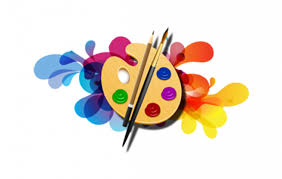 